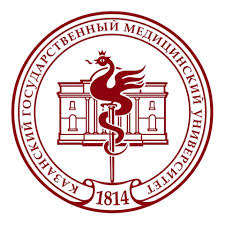 Министерство здравоохранения Российской ФедерацииМинистерство здравоохранения Республики ТатарстанФедеральное государственное бюджетное образовательное учреждение высшего образования «Казанский государственный медицинский университет» Министерства здравоохранения Российской Федерации(ФГБОУ ВО Казанский ГМУ Минздрава России)Х МЕЖДУНАРОДНАЯ УЧЕБНО-МЕТОДИЧЕСКАЯ КОНФЕРЕНЦИЯ «МЕДИЦИНСКОЕ ОБРАЗОВАНИЕ: ВЫБОР ПОКОЛЕНИЯ XXI ВЕКА»(г. Казань, 14 - 15 мая 2024 г.)Уважаемые коллеги!Приглашаем вас принять участие в Х Международной учебно-методической конференции «Медицинское образование: выбор поколений XXI века». Основные направления работы конференцииПрограмма стратегического академического лидерства «Приоритет-2030»: драматургия трансформации университетовКак перейти от непрерывных изменений к устойчивому развитию?Структурная и техническая гибкость современных университетовРешения и системы для перехода к концепции цифрового университетаОт видения к реальности: управление трансформацией университетаНаука и бизнес: как заработать на научных знанияхЗначение РИД для успеха современного университетаИмпортозамещение образовательных инструментовМасштабирование международных практик медицинского образованияПартнерские шаги в медицинском образованииРеализация масштабных инициатив в медицинском образованииОбразовательная нарезка – готовый рецепт идеального освоения компетенцийТехнологически насыщенное образованиеКак мониторить качество непрерывного медицинского образования?Препятствия для повышения качества образованияАккредитация специалистов: новые технологии в оценкеПортфолио студента или зачем студенческий офис?Образ выпускника медицинского университета – целевая модельПрактическая подготовка обучающихсяСмысловые акценты в разработке основных профессиональных образовательных программИнтегрированные программы в медицинском образовании: опыт, проблемы, перспективыИнтегрированная программа ординатура-аспирантура: сегодня / завтраВозможности образовательных траекторийОбразование на опережение: кейсы довузовского обученияСовременная экосистема вузаВ рамках конференции 14 - 15 мая планируется проведение мастер-классов и круглых столов. Тематика мастер-классов и круглых столов будет доведена с учетом поступивших заявок. К участию приглашаются руководители организаций образования, научные работники, преподаватели и обучающиеся.Формы участияочнаядистанционная (на платформе MТС Линк)Проезд и проживание иногородних участников конференции – за счет командирующей стороны.По итогам работы конференции планируется издание сборника тезисов с индексацией в РИНЦ. Публикация материалов в электронном сборнике конференции бесплатная.СрокиЗаявки и тексты докладов (тезисов) принимаются до 1 апреля 2024 г.Мастер-классы: 14–15 мая 2024 г.Круглые столы: 14–15 мая 2024 г.Конференция состоится 14–15 мая 2024 г.Для участия в конференции необходимоДо 1 апреля 2024 г. направить электронное письмо, содержащее заявку (см. приложение 1) и тезисы (см. приложение 2) в адрес Оргкомитета:E-mail: olga.neumoina@kazangmu.ruПросьба высылать заявку и тезисы в одном письме разными файлами в формате MS Word (*.doc, *.docx).В теме письма просьба указать слово «Конференция».В названии файла, содержащего заявку, следует указать фамилию и инициалы первого автора, и слово «заявка», например: «ИвановИИ_заявка». В названии файла, содержащего тезисы, следует указать фамилию и инициалы первого автора, и слово «тезисы», например: «ИвановИИ_тезисы».Контакты ОргкомитетаОтветственный секретарь: начальник орг. отд. Неумоина Ольга Евгеньевна.E-mail: olga.neumoina@kazangmu.ruТел.: (843) 236–05–93Адрес: г. Казань, ул. Бутлерова, д. 49, главный учебный корпус, каб. 203.Благодарим за сотрудничество!Приложение 1Форма заявкиЗАЯВКА НА УЧАСТИЕ В Х МЕЖДУНАРОДНОЙ УЧЕБНО-МЕТОДИЧЕСКОЙ КОНФЕРЕНЦИИ «МЕДИЦИНСКОЕ ОБРАЗОВАНИЕ:ВЫБОР ПОКОЛЕНИЯ XXI ВЕКА»Приложение 2Требования к оформлению тезисовОбращаем внимание авторов, что Оргкомитет конференции оставляет за собой право не принимать к рассмотрению тезисы, оформленные с нарушением требований.Технические требования, предъявляемые к материаламТекстовый редактор – MS Word.Формат листа – А4.Ориентация – книжная, без переносов, постраничные ссылки не допускаются.Поля: все – по 2 см.Шрифт – Times New Roman.Размер шрифта – 14.Межстрочный интервал – 1,5.Абзацный отступ – 1,25.Нумерация страниц не ставится.Объем тезисов доклада – от 2 до 5 страниц.Построение тезисовУбедительная просьба соблюдать построение тезисов (см. образец оформления тезисов)!От одного автора принимаются не более двух публикацийНазвание работы оформляется полужирным начертанием строчными буквами, выравнивание по центруФамилия и инициалы автора(ов), курсив, выравнивание по центруМесто работы (учебы) с указанием города и страны, курсив, выравнивание по центруЧерез одну строку текст тезисов (), выравнивание по ширинеЧерез одну строку список использованной литературы (при наличии)Библиографические ссылки в тексте работы приводятся в квадратных скобкахРисунки не допускаютсяТезисы должны быть написаны грамотно, без орфографических, пунктуационных и стилистических ошибок. Автор несет ответственность за научное содержание и изложение материала.Образец оформления тезисовВопросы организации практической подготовки обучающихся в условиях медицинской организацииИванов И.И., Иванова И.И.Казанский государственный медицинский университет, Казань, РоссияТекст тезисовЛитература1. Иванов И.И. Вопросы организации практической подготовки обучающихся // Вестник университета. 2020. № 1. С. 1–10.Информация о публикацииИнформация о публикацииФорма участия: - очная (выступление + публикация)- дистанционная (выступление и/или публикация)Направление конференцииНазвание работыИнформация об авторе(ах)Информация об авторе(ах)Автор № 1Автор № 1Фамилия, имя, отчество (полностью)Место работы, учебы: наименование вуза, структурное подразделение (для обучающихся – факультет/кафедра)Должность (для обучающихся ступень образования)Ученая степень, ученое звание (при наличии)E-mailКонтактный телефонАвтор № 2Автор № 2Фамилия, имя, отчество (полностью)Место работы, учебы: наименование вуза, структурное подразделение (для обучающихся – факультет/кафедра)Должность (для обучающихся ступень образования)Ученая степень, ученое звание (при наличии)E-mailКонтактный телефон